Перед заключением договора Руководитель ОС СМ проводит оценку трудозатрат на проведение сертификации. Трудозатраты определяются исходя из рассчитанной органом по сертификации продолжительности аудита в соответствии с требованиями, установленными в ГОСТ Р ИСО/МЭК 17021, ГОСТ Р 55568, ГОСТ Р 54318, ГОСТ Р 53755.При определении продолжительности аудита и оценке трудозатрат учитываются все производственные площадки заказчика, в том числе временные. При сертификации интегрированных систем менеджмента также должна учитываться степень интеграции в соответствии с ГОСТ Р 53893.Результаты расчета документируются в Решении о назначении комиссии.Возможно заключение отдельных договоров на проведение первого и второго этапов аудита.В связи с тем, что работы органа по сертификации должны быть оплачены в полном объеме независимо от результатов сертификации, для обеспечения беспристрастности деятельности в договоре предусматривается предварительное поступление на счет органа по сертификации всей суммы оплаты до начала работ.Стоимость работ по сертификации систем менеджмента зависит от сложности процессов, структуры организации и численности ее персонала, области и границ действия функционирующей системы менеджмента.Стоимость услуг сертификации ОС «ИДР» определяется по формуле: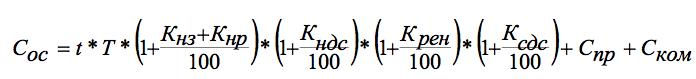 где: t – трудоемкость сертификации, аудитодни;Т – дневная тарифная ставка эксперта, руб.;Кнз – норматив начислений на заработную плату в соответствии с действующим законодательством, %;Кнр – коэффициент накладных расходов, %;Кндс – налог на добавленную стоимость, %;Крен – уровень рентабельности, %;Ксдс – коэффициент оплаты услуг по регистрации сертификата в СДС, %;Спр –стоимость работы привлекаемого персонала, руб.;Ском – стоимость командировочных расходов (сумма стоимости транспортных, суточных расходов и расходов на проживание на каждого эксперта),  руб.Стоимость работ по инспекционному контролю и ресертификации определяется исходя из расчета продолжительности аудита – не менее 0,6 и 0,8 соответственно от времени, которое потребовалось бы на проведение первоначальной сертификации.